Информационно-аналитический комментарий о динамике цен в Приморском крае в октябре 2020 годаГодовая инфляция в Приморье в октябре 2020 года увеличилась до 4,1% после 3,8% в сентябре. Ценовую динамику в регионе определяли федеральные факторы: ослабление рубля и повышенный спрос на отдельные товары в условиях смягчения ограничительных мер. При этом значимое влияние на инфляцию в регионе оказало снижение объемов поставок овощей из Китая. Вместе с тем сохранилось дезинфляционное влияние слабой динамики спроса в сфере услуг.Основные показатели инфляции в Приморском краев % к соответствующему месяцу предыдущего года Источник: Росстат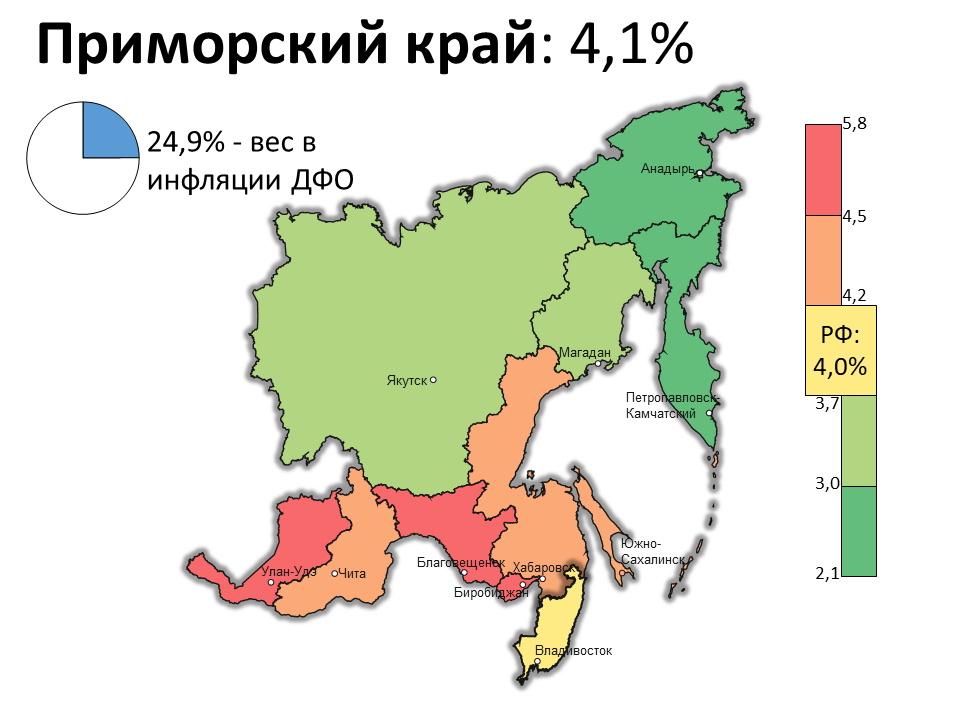 Продовольственные товарыГодовая продовольственная инфляция в Приморском крае увеличилась до 5,3% в октябре после 4,8% в сентябре. В первую очередь на ценовую динамику оказали влияние такие временные проинфляционные факторы, как сокращение объемов поставок овощей из Китая, ослабление рубля и увеличение издержек. Основной вклад внесли продукты питания с высокой волатильностью цен: овощи, сахар, подсолнечное масло.Так, из-за того, что КНР ввела новые ограничения на автомобильные грузоперевозки в связи со сложной эпидемической ситуацией на фоне распространения коронавирусной инфекции, сократились поставки овощей из Китая и увеличились транспортные расходы перевозчиков. При этом перевозка овощей поездом в зимний период неэффективна, поскольку овощи быстро портятся из-за снижения ночных температур. Такая ситуация привела к удорожанию помидоров и огурцов. Статистический эффект «низкой базы» прошлого года и сокращение в стране посевных площадей под сахарную свеклу в текущем сезоне способствовали годовому росту цен на сахар. До этого в период с ноября 2018 по февраль 2020 года цены на сахар в крае снижались из-за хороших урожаев прошлых лет. Избыток предложения и связанная с ним потеря прибыли вынудили производителей скорректировать свои планы и засевать меньше площадей сахарной свеклой, чтобы соответствовать предъявляемому рынком спросу.Рост экспортных цен на масло, ослабление рубля, а также удорожание сырья из-за снижения урожая подсолнечника на фоне засушливой погоды в южных регионах страны стали причиной повышения годового роста цен на подсолнечное масло.Ослабление рубля привело к увеличению годового роста цен на товары с высокой долей импортной составляющей в производстве, в частности на кондитерские изделия, в том числе шоколад.Вместе с тем рост предложения на рынке на фоне увеличения вылова рыбы (кроме лососевых пород) в текущем году по сравнению с предыдущим способствовал уменьшению темпа прироста цен на рыбу и рыбопродукты.Динамика инфляции и базовой инфляции в Приморском крае, % г/г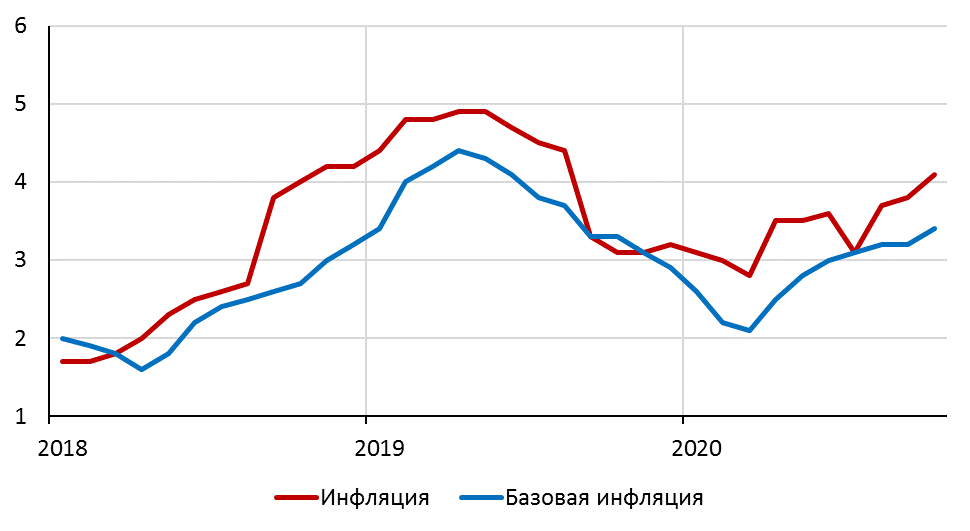 Источник: РосстатНепродовольственные товарыВ сегменте непродовольственных товаров годовая инфляция в октябре увеличилась и составила 3,9% после 3,6% в сентябре.Ослабление рубля привело к увеличению годового прироста цен на товары с высокой долей импорта: электротовары и другие бытовые приборы, средства связи, инструменты и оборудование, легковые автомобили.Повышенный спрос на фоне ухудшения эпидемической ситуации из-за распространения коронавирусной инфекции ускорил рост цен на ряд медицинских товаров, дезинфицирующие, моющие и чистящие средства. Этот фактор, а также ослабление рубля увеличило годовой рост цен на медикаменты.При этом из-за слабой динамики спроса персональные компьютеры по-прежнему стоили меньше, чем годом ранее. Также снизился годовой темп прироста цен на одежду и обувь.УслугиГодовая инфляция на рынке услуг в Приморье в октябре замедлилась и составила 2,6% после 2,7% в сентябре.Слабая динамика спроса из-за ухудшения эпидемической ситуации в крае на фоне роста заболеваемости коронавирусом способствовала уменьшению темпа роста цен на бытовые услуги и услуги организаций культуры.На фоне сдержанной динамики спроса и политики динамического ценообразования перевозчиков тарифы на услуги воздушного и железнодорожного транспорта сохраняются на уровне ниже, чем годом ранее.Вместе с тем увеличение спроса в связи с закрытием границ способствовало росту цен на услуги домов отдыха и пансионатов.Инфляция в ДФО и России          Годовая инфляция в Дальневосточном федеральном округе в октябре 2020 года увеличилась до 4,2% после 4,0% в сентябре. Основным региональным проинфляционным фактором в октябре стало снижение объемов поставок из Китая — оно привело к увеличению темпов прироста цен на плодоовощную продукцию. При этом сохранилось влияние федеральных факторов: ослабления рубля и повышенного спроса на отдельные товары в условиях ухудшения эпидемической ситуации.В целом в России в октябре годовая инфляция увеличилась на 0,32 п.п.  до 3,99%, в том числе за счет низкой базы осени 2019 года. Годовые показатели устойчивой ценовой динамики также в основном возросли, но остались ниже 4%. В ближайшее время на ценовой динамике будут продолжать сказываться краткосрочные проинфляционные факторы, такие как эффект переноса валютного курса, мировые цены на продовольствие и ограничения со стороны предложения. При этом в среднесрочной  перспективе  более  выраженным  станет  дезинфляционное  влияние  спроса,  которое  усиливается в связи с ухудшением эпидемической ситуации. По прогнозу Банка России, годовая инфляция составит 3,9–4,2% в 2020 году. С учетом проводимой денежно-кредитной политики инфляция прогнозируется на уровне 3,5–4,0% в 2021 году и будет находиться вблизи 4% в дальнейшем.Июнь 2020Август 2020Сентябрь 2020Октябрь  2020Инфляция3,63,73,84,1Базовая инфляция3,03,23,23,4Прирост цен наПродовольственные товары5,14,64,85,3из них:    - плодоовощная продукция12,98,67,211,2Непродовольственные товары2,73,33,63,9Услуги2,43,02,72,6 из них:      - ЖКХ2,43,33,43,4     -  пассажирский транспорт-1,3-1,10,5-0,7